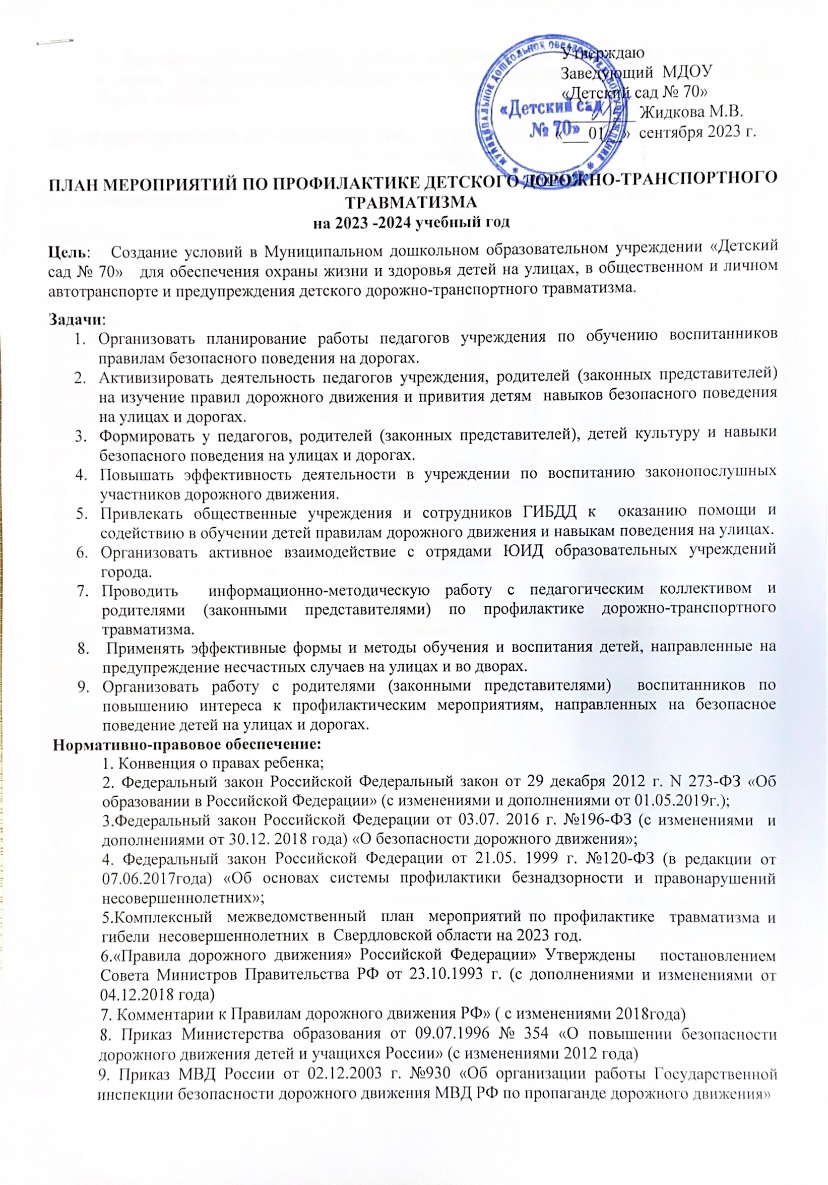 10. Дорожная  карта  по  вопросам  развития  в  субъектах  РФ  системы  профилактики ДДТТ  в  рамках  межведомственного  взаимодействия  Минпросвещения  России и  ГУОБДД  МВД  России  в  2023 годуПЛАН МЕРОПРИЯТИЙ ПО ПРОФИЛАКТИКЕ ДЕТСКОГО ДОРОЖНО-ТРАНСПОРТНОГО ТРАВМАТИЗМА на 2023 -2024 учебный годСодержание работы СрокиОтветственныеОрганизационная работаОрганизационная работаОрганизационная работаРазработка, утверждениеперспективного плана мероприятий по профилактике ДДТТ в ДОУ на 2023-2024 учебный год ИюльЗаведующий/ВоспитателиПроведение инструктажа попредупреждению детскоготравматизма СентябрьСтарший воспитательОрганизация развивающейпредметно-пространственной среды в группах по обучению детей ПДД В течениигодаВоспитателиМетодическая работаМетодическая работаМетодическая работаПополнение групп методической и детской литературой, наглядно- дидактическими пособиямиВ течениигодаСтарший воспитатель, ВоспитателиПодбор и систематизация игр, пособий по обучению детей ПДДВ течениигодаСтарший воспитатель, ВоспитателиОформление стенда«Добрая дорога», «Азбука безопасности»В течениигодаСтарший воспитатель, ВоспитателиМетодические рекомендации по оформлению уголков безопасности в группах с учетом возрастных особенностей детейВ течениигодаСтарший воспитатель, ВоспитателиКонсультация для молодых специалистов «Взаимодействие детского сада и семьи в формировании безопасного поведения ребенка на дороге»НоябрьЗаведующий, Старший воспитатель,«Мини-опрос» по опытом работы педагогов по обучению детей ПДДДекабрьЗаведующий, Старший воспитатель,Подготовка к участию в конкурсах по ПДД, акциях районного, регионального, всероссийского уровнейВ течении года ВоспитателиПодбор и систематизация игр по теме: «Правила дорожного движения»В течении года ВоспитателиИзготовление игр по теме: «Правила дорожного движения»В течении года ВоспитателиПодбор детских обучающих мультфильмов по темеВ течении года Старший воспитатель, ВоспитателиОбобщение опыта по ПДД с педагогами.МайЗаведующий, Старший воспитатель,Обновление информации по ДДТТ на сайте ДОУВ течении года Старший воспитатель, ВоспитателиАнализ проводимыхпрофилактических мероприятий с детьмиАпрельСтарший воспитательРабота с детьмиРабота с детьмиРабота с детьмиЦелевые прогулки по ПДДВ течении года ВоспитателиАкция «Возьми ребенка за руку»СентябрьИгры (творческие, с правилами) по ПДДВ течении годаВоспитателиБеседы-инструктажи по ПДДВ течении года ВоспитателиЧтение художественнойлитературы по ПДД В течении годаВоспитателиПросмотр обучающихмультфильмов и презентаций поПДДВ течении годаВоспитателиМинутки безопасностиВ течении годаВоспитателиИспользование дидактических и подвижных игр согласно картотекеВ течении годаВоспитатели«Декады дорожной безопасности дорожного движения» и «Месячники безопасности дорожного движения»В течение года (по запросу Госавтоинспекции)ВоспитателиМузыкальные и физкультурныеразвлеченияВ течение года (согласно с планом специалистов)Воспитатели, специалистыНаблюдения:-наблюдение за движениемпешеходов;-наблюдение за движениемтранспорта;-рассматривание видовтранспорта Беседы своспитанниками:-Моя улица;-Пешеходный переход;-Транспорт;-Аккуратность гололёд надороге вас спасёт;-Дорога не место для игр;-Какие бывают машины;-Что такое светофор;-Правила поведения в автобусе;-Я - велосипедист!;-Правила дорожные, которыенужно — знать; |Сюжетно-ролевые игры:-Мы водители и пассажиры;-Водители и пешеходы;-Шофёры;-Транспорт;-Служба спасения;-Скорая помощь;-Поездка на автомобиле;Дидактические игры:-Можно-нельзя;-По земле, по воде, по воздуху;-Наша улица;-Красный, желтый, зеленый;-Найди такой же знак;-Собери автомобиль; --Транспорт;Подвижные игры:-Воробушек и автомобили;-Бегущий светофор;-Мы едем, едем, едем...;-Красный, желтый, зелёный; --Светофор; - Поезд.В течении годаВоспитателиРабота с родителямиРабота с родителямиРабота с родителямиВключение вопросов по ПДД в повестку дня родительских собранийВ течении годаВоспитателиКонсультации с родителями: по безопасности детей на дороге, применение в одежде детей светоотражающих элементов и перевозке детей в детских специальных удерживающих устройствах.В течении годаВоспитателиРекомендации. Обеспечение детей светоотражающими элементами для безопасного движения юных пешеходов в темное время суток.В течении годаВоспитателиПривлечение родителей к участию в праздниках, конкурсах и других мероприятийВ течении годаВоспитателиОсвещение в СМИ и на сайте учреждения  мероприятий по профилактике ДДТТВ течении годаВоспитателиПроведение рейдового мероприятия «Родительский патруль»В течении годаВоспитателиМежведомственное взаимодействиеМежведомственное взаимодействиеМежведомственное взаимодействиеУчастие в профилактических мероприятиях, в акциях «Декады Дорожной безопасности детей», проводимых ГИБДДВ течении годаВоспитателиУчастие инспектора ГИБДД в образовательной деятельности и родительских собраниях В течении годаВоспитатели